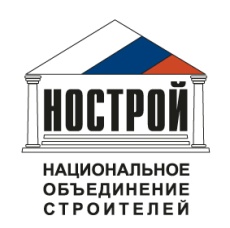 ТИПОВОЙ УСТАВАссоциации Саморегулируемой организации Москва, 2016Содержание:Общие положения                                                                                                3Цели и предмет деятельности Ассоциации                                                       4Членство в Ассоциации                                                                                       8Условия и порядок приема в члены Ассоциации                                             8Условия и порядок прекращения членства в Ассоциации                              9       Права и обязанности члена Ассоциации                                                          10Органы Ассоциации                                                                                           11 Общее собрание членов Ассоциации                                                               12Постоянно действующий орган управления Ассоциации                              14  Исполнительный орган Ассоциации                                                                16Источники формирования имущества Ассоциации                                       16Способы обеспечения имущественной ответственности                          членов Ассоциации                                                                                            17Заинтересованные лица. Конфликт интересов                                                18Контроль за деятельностью Ассоциации                                                         18Порядок внесения изменений в Устав Ассоциации                                        19Реорганизация и ликвидация Ассоциации                                                       191. ОБЩИЕ ПОЛОЖЕНИЯАссоциация Саморегулируемая организация [объединение работодателей] (далее по тексту – Ассоциация) является саморегулируемой организацией, основанной на членстве юридических лиц, в том числе иностранных, индивидуальных предпринимателей, осуществляющих строительство, реконструкцию, капитальный ремонт объектов капитального строительства (далее по тексту – строительство), а также юридических лиц, которые уполномочены застройщиком и от имени застройщика заключают договоры о строительстве, реконструкции, капитальном ремонте объектов капитального строительства, подготавливают задания на выполнение указанного вида работ, предоставляют лицам, осуществляющим капитальный ремонт объектов капитального строительства, материалы и документы, необходимые для выполнения указанных видов работ, подписывают документы, необходимые для получения разрешения на ввод объекта капитального строительства в эксплуатацию, осуществляют иные функции, предусмотренные законодательством о градостроительной деятельности (далее также - функции технического заказчика), созданной для содействия ее членам в осуществлении деятельности, направленной на достижение целей, предусмотренных настоящим Уставом [, а также защиты прав и законных интересов строительных организаций, являющихся членами Ассоциации, в сфере социально-трудовых отношений и связанных с ними экономических отношений, профессионального образования, охраны работников на производстве, содействия занятости населения, социального страхования и иной направленной на решение социальных проблем и развитие гражданского общества деятельности].Организация создана в организационно-правовой форме Ассоциации [Союза].Полное наименование Ассоциации:на русском языке – _______________________________________  ,
на  английском языке  – _______________________________________ .Сокращенное наименование Ассоциации:	на русском языке – _______________________________________, 
на  английском языке  – _______________________________________ .Место нахождения Ассоциации: Российская Федерация, ______________________.Ассоциация осуществляет свою деятельность в соответствии с Конституцией Российской Федерации, Гражданским кодексом Российской Федерации, Градостроительным кодексом Российской Федерации, Федеральным законом от 01.12.2007 № 315-ФЗ «О саморегулируемых организациях», Федеральным законом от 12.01.1996 № 7-ФЗ «О некоммерческих организациях», иными нормативными правовыми актами и настоящим Уставом.Ассоциация приобретает права юридического лица с момента её государственной регистрации.Ассоциация приобретает права саморегулируемой организации, основанной на членстве лиц, осуществляющих строительство, после внесения сведений об Ассоциации в государственный реестр саморегулируемых организаций.Ассоциация со дня внесения сведений о ней в государственный реестр саморегулируемых организаций является членом Национального объединения саморегулируемых организаций, основанных на членстве лиц, осуществляющих строительство,  и обязана уплатить вступительный взнос в Национальное объединение саморегулируемых организаций, основанных на членстве лиц, осуществляющих строительство, а также осуществлять иные отчисления на нужды такого объединения в порядке и в размерах, которые установлены Всероссийским съездом саморегулируемых организаций в области строительства.Ассоциация имеет круглую печать, содержащую её полное наименование и указание на место нахождения. Ассоциация вправе иметь штампы, бланки со своим наименованием, собственную эмблему и другие средства визуальной идентификации.Ассоциация обладает обособленным имуществом, отвечает по своим обязательствам этим имуществом, может от своего имени приобретать
и осуществлять гражданские права и нести гражданские обязанности, быть истцом
и ответчиком в суде.Ассоциация имеет смету, вправе в установленном порядке открывать счета, в том числе валютные, в банках и иных кредитных организациях на территории Российской Федерации. Смета расходов на содержание Ассоциации утверждается в соответствии с настоящим Уставом. На период с 1 января наступившего года до утверждения сметы расходов на год лимит расходов на содержание Ассоциации может рассчитываться в размере 1/12
от каждой статьи сметы за прошедший год на каждый полный месяц.Для достижения целей, предусмотренных настоящим Уставом, Ассоциация может создавать другие некоммерческие организации, вступать в объединения некоммерческих организаций.Имущество, переданное Ассоциации её членами, является собственностью Ассоциации. Члены Ассоциации не отвечают по обязательствам Ассоциации. Ассоциация не отвечает по обязательствам своих членов, за исключением случаев, предусмотренных действующим законодательством Российской Федерации.  После внесения сведений об Ассоциации в государственный реестр саморегулируемых организаций она отвечает по обязательствам своих членов в случаях и в порядке, установленных законодательством Российской Федерации и документами Ассоциации.Ассоциация не преследует в качестве основной цель извлечения прибыли, а полученные в результате своей деятельности средства направляет на осуществление уставных целей Ассоциации.Ассоциация не вправе:учреждать хозяйственные товарищества и общества, осуществляющие предпринимательскую деятельность в сфере строительства, и становиться участником таких хозяйственных товариществ и обществ;создавать территориальные подразделения, обособленные филиалы и представительства, расположенные за пределами территории субъекта Российской Федерации, в котором зарегистрирована Ассоциация.ЦЕЛИ И ПРЕДМЕТ ДЕЯТЕЛЬНОСТИ АССОЦИАЦИИЦелями деятельности Ассоциации являются:Предупреждение причинения вреда жизни или здоровью физических лиц, имуществу физических или юридических лиц, государственному или муниципальному имуществу, окружающей среде, жизни или здоровью животных и растений, объектам культурного наследия (памятникам истории и культуры) народов Российской Федерации вследствие недостатков работ по строительству, которые выполняются членами Ассоциации.Повышение качества осуществления строительства.Обеспечение исполнения членами саморегулируемых организаций обязательств по договорам строительного подряда, заключённым с использованием конкурентных способов заключения договоров.Иные цели, предусмотренные законодательством Российской Федерации.Предметом деятельности Ассоциации (содержанием деятельности и функциями Ассоциации) является: Разработка и утверждение документов Ассоциации, предусмотренных Градостроительным кодексом Российской Федерации, а также контроль за соблюдением членами Ассоциации требований этих документов.Применение мер дисциплинарного воздействия, предусмотренных законодательством Российской Федерации и внутренними документами Ассоциации, в отношении своих членов.Разработка и установление условий членства субъектов предпринимательской или профессиональной деятельности в Ассоциации.Ведение реестра членов Ассоциации в составе единого реестра членов саморегулируемых организаций в области строительства и размещение такого реестра на своём официальном сайте в информационно-коммуникационной сети «Интернет».Ведение иных реестров, предусмотренных внутренними документами Ассоциации или предусмотренные законодательством Российской Федерации.Осуществление контроля за предпринимательской или профессиональной деятельностью своих членов в части соблюдения ими требований стандартов и правил, условий членства в Ассоциации [, за выполнением членами Ассоциации соглашений, заключенных Ассоциацией и регулирующих социально-трудовые отношения и связанные с ними экономические отношения, в том числе региональных соглашений о минимальной заработной плате].Обеспечение имущественной ответственности членов Ассоциации перед потребителями произведенных ими товаров (работ, услуг) и иными лицами.Обеспечение доступа к информации об Ассоциации посредством создания и ведения официального сайта Ассоциации в информационно-телекоммуникационной сети «Интернет», обеспечение информационной открытости деятельности членов Ассоциации путём опубликования информации об этой деятельности на официальном сайте Ассоциации.Рассмотрение жалоб и других обращений на действия членов Ассоциации в соответствии с требованиями законодательства Российской Федерации и внутренних документов Ассоциации.Анализ деятельности членов Ассоциации на основании информации, предоставляемой ими в Ассоциацию в порядке, установленном действующим законодательством и внутренними документами Ассоциации.Осуществление общественного контроля за соблюдением требований законодательства Российской Федерации и иных нормативных правовых актов о контрактной системе в сфере закупок.[Ведение от имени работодателей коллективных переговоров по подготовке, заключению и изменению соглашений, а также участие в примирительных процедурах при возникновении коллективных трудовых споров, в том числе в составе комиссий; координация регулирования социально-трудовых отношений и связанных с ними экономических отношений в …/регион нахождения саморегулируемой организации/ с органами исполнительной и законодательной власти, профсоюзом объединения строителей …/регион нахождения саморегулируемой организации/.Участие в деятельности соответствующих комиссий по регулированию социально-трудовых отношений, примирительных комиссий, трудовом Арбитраже по рассмотрению и разрешению коллективных споров. ]Выполнение иных функций, не противоречащих законодательству Российской Федерации и целям деятельности Ассоциации.Для достижения целей Ассоциации, осуществления деятельности, определённой в пункте 2.2 настоящего Устава, Ассоциация имеет право:Представлять интересы членов Ассоциации в их отношениях с органами государственной власти Российской Федерации, органами государственной власти субъектов Российской Федерации, органами местного самоуправления.Оспаривать от своего имени в установленном законодательством Российской Федерации порядке любые акты, решения и (или) действия (бездействие) органов государственной власти Российской Федерации, органов государственной власти субъектов Российской Федерации и органов местного самоуправления, нарушающие права и законные интересы Ассоциации, её члена (членов) либо создающие угрозу такого нарушения.Участвовать в разработке и обсуждении проектов федеральных законов и иных нормативных правовых актов Российской Федерации, законов и иных нормативных правовых актов субъектов Российской Федерации, нормативных правовых актов органов местного самоуправления, государственных программ, затрагивающих вопросы строительства, а также направлять в органы государственной власти Российской Федерации, органы государственной власти субъектов Российской Федерации и органы местного самоуправления заключения о результатах проводимых Ассоциацией независимых экспертиз проектов нормативных правовых актов. Вносить на рассмотрение органов государственной власти Российской Федерации, органов власти субъектов Российской Федерации и органов местного самоуправления предложения по вопросам формирования и реализации соответственно государственной политики и осуществляемой органами местного самоуправления политики в сфере строительства.Участвовать в разработке и реализации федеральных, региональных и местных программ и проектов социально-экономического развития, инвестиционных проектов.Участвовать в составе комиссий по размещению заказов на поставку товаров, выполнение работ, оказание услуг для государственных и муниципальных нужд по строительству.Запрашивать в органах государственной власти Российской Федерации, органах государственной власти субъектов Российской Федерации и органах местного самоуправления информацию и получать от этих органов информацию, необходимую для выполнения Ассоциацией возложенных на неё федеральными законами и настоящим Уставом функций.Обращаться в третейский суд Национального объединения саморегулируемых организаций, основанного на членстве лиц, осуществляющих строительство, для разрешения споров, возникающих между членами Ассоциации, а также между ними и потребителями произведённых членами Ассоциации товаров (работ, услуг), иными лицами в соответствии с законодательством о третейских судах.Разрабатывать программы, планы подготовки, переподготовки и повышения квалификации специалистов в сфере строительства, а также иные документы, направленные на достижение целей Ассоциации.Организовывать профессиональное обучение работников членов Ассоциации.Осуществлять поддержку и стимулирование инновационной активности членов Ассоциации, содействовать внедрению новейших достижений науки и техники, отечественного и мирового опыта в сфере строительства.Участвовать в организации и проведении конкурсов, выставок, конференций, совещаний, семинаров, форумов и иных мероприятий, направленных на стимулирование членов Ассоциации к повышению надежности и эффективности их деятельности и повышению качества производимых ими товаров (работ, услуг), распространению лучшего опыта в сфере строительства.Выпускать печатную продукцию, направленную на повышение информированности общества о деятельности Ассоциации и её членов, а также о новейших достижениях и тенденциях в сфере строительства.В целях проверки индивидуального предпринимателя или юридического лица на соответствие требованиям, установленным Ассоциацией к своим членам, Ассоциация вправе обращаться:  в Национальное объединение саморегулируемых организаций, основанных на членстве лиц, осуществляющих строительство, с запросом сведений:о выплатах из компенсационного фонда саморегулируемой организации, членом которой являлись индивидуальный предприниматель или юридическое лицо, произведённых по вине такого индивидуального предпринимателя или такого юридического лица;о наличии или об отсутствии в отношении специалистов индивидуального предпринимателя или юридического лица, указанных в документах индивидуального предпринимателя или юридического лица, решений об исключении сведений о таких специалистах из национального реестра специалистов, принятых за период не менее чем два года, предшествующих дню получения Ассоциацией документов; в органы государственной власти или органы местного самоуправления с запросом информации, необходимой Ассоциации для принятия решения о приеме индивидуального предпринимателя или юридического лица в члены Ассоциации;в саморегулируемую организацию, членом которой индивидуальный предприниматель или юридическое лицо являлись ранее, с запросом документов и (или) информации, касающихся деятельности такого индивидуального предпринимателя или такого юридического лица, включая акты проверок его деятельности. Ассоциация наряду с определёнными пунктом 2.3 настоящего Устава правами имеет иные права.Ассоциация не вправе:Осуществлять предпринимательскую деятельность, не соответствующую целям деятельности Ассоциации.Осуществлять деятельность и совершать действия, влекущие за собой возникновение конфликта интересов Ассоциации и её членов или создающие угрозу возникновения такого конфликта, в том числе:предоставлять принадлежащее ей имущество в залог в обеспечение исполнения обязательств иных лиц;выдавать поручительства;приобретать акции, облигации и иные ценные бумаги, выпущенные её членами;обеспечивать исполнение своих обязательств залогом имущества своих членов, выданными ими гарантиями и поручительством;выступать посредником (комиссионером, агентом) по реализации произведенных членами Ассоциации товаров (работ, услуг);совершать иные сделки в случаях, предусмотренным законодательством Российской Федерации.ЧЛЕНСТВО В АССОЦИАЦИИЧленами Ассоциации могут быть только индивидуальные предприниматели и (или) юридические лица, зарегистрированные в том же субъекте Российской Федерации, в котором зарегистрирована Ассоциация, а также:иностранные юридические лица;индивидуальные предприниматели или юридические лица, если на территории субъекта Российской Федерации, в котором они зарегистрированы, отсутствует зарегистрированная саморегулируемая организация, основанная на членстве лиц, осуществляющих строительство, и данный субъект Российской Федерации имеет общую границу с субъектом Российской Федерации, где зарегистрирована Ассоциация.Членство в Ассоциации является добровольным. Члены Ассоциации сохраняют свою самостоятельность и права юридического лица.Все члены Ассоциации имеют равные права независимо от времени вступления в Ассоциацию и срока пребывания в числе её членов.Права члена Ассоциации не могут быть переданы третьим лицам, за исключением случаев, предусмотренных законодательством Российской Федерации. Членство в Ассоциации неотчуждаемо.УСЛОВИЯ И ПОРЯДОК ПРИЕМА В ЧЛЕНЫ АССОЦИАЦИИВ члены Ассоциации могут быть приняты лица, указанные в пункте 3.1 настоящего Устава, при условии их соответствия требованиям, установленным Ассоциацией к своим членам, и уплаты такими лицами в полном объёме взносов в компенсационный фонд (компенсационные фонды) Ассоциации [, а также вступительного взноса в случае, если внутренними документами Ассоциации установлены требования к уплате вступительного взноса].Для приёма в члены Ассоциации индивидуальный предприниматель или юридическое лицо должны представить в Ассоциацию заявление о приёме в члены Ассоциации, в котором должны быть указаны в том числе сведения о намерении принимать участие в заключении договоров строительного подряда с использованием конкурентных способов заключения договоров или об отсутствии таких намерений, и следующие документы, подтверждающие:факт внесения в соответствующий государственный реестр записи о государственной регистрации индивидуального предпринимателя или юридического лица, копии учредительных документов (для юридического лица), надлежащим образом заверенный перевод на русский язык документов о государственной регистрации юридического лица в соответствии с законодательством соответствующего государства (для иностранного юридического лица);соответствие индивидуального предпринимателя или юридического лица требованиям, установленным Ассоциацией к своим членам внутренними документами;наличие у индивидуального предпринимателя или юридического лица специалистов, указанных в части 1 статьи 555-1 Градостроительного кодекса Российской Федерации;  наличие у специалистов должностных обязанностей, предусмотренных частью 3 или 5 статьи 555-1 Градостроительного кодекса Российской Федерации.Решение о приеме в члены Ассоциации вступает в силу и юридическое лицо или индивидуальный предприниматель приобретает все права члена саморегулируемой организации при выполнении в совокупности следующих условий:Лицом уплачен вступительный взнос в Ассоциацию [если внутренними документами Ассоциации установлены требования к уплате вступительного взноса]. Лицом в полном объёме уплачен взнос в компенсационный фонд (компенсационные фонды) Ассоциации.Ассоциация отказывает в приеме индивидуального предпринимателя или юридического лица в члены Ассоциации по следующим основаниям: несоответствие индивидуального предпринимателя или юридического лица требованиям, установленным Ассоциацией к своим членам;непредставление индивидуальным предпринимателем или юридическим лицом в полном объеме документов, указанных в пункте 4.1 настоящего Устава;если индивидуальный предприниматель или юридическое лицо уже является членом саморегулируемой организации аналогичного вида.Решения Ассоциации о приеме индивидуального предпринимателя или юридического лица в члены Ассоциации, об отказе в приеме индивидуального предпринимателя или юридического лица в члены саморегулируемой организации, бездействие саморегулируемой организации при приеме в члены Ассоциации, перечень оснований для отказа в приеме в члены Ассоциации, установленный внутренними документами Ассоциации, могут быть обжалованы в арбитражный суд, а также третейский суд, сформированный Национальным объединением саморегулируемых организаций, основанном на членстве лиц, осуществляющих строительство.УСЛОВИЯ И ПОРЯДОК ПРЕКРАЩЕНИЯ ЧЛЕНСТВА В АССОЦИАЦИИЧленство в Ассоциации прекращается в следующих случаях:добровольный выход члена из Ассоциации;исключение из членов Ассоциации;смерть индивидуального предпринимателя – члена Ассоциации или ликвидация юридического лица – члена Ассоциации.Добровольный выход члена из Ассоциации осуществляется на основании его заявления о выходе.Основанием исключения члена из Ассоциации является:неоднократное неисполнение в течение одного года предписаний органов государственного строительного надзора при строительстве;несоблюдение членом Ассоциации требований технических регламентов, повлекшее за собой причинение вреда;неоднократное в течение одного года или грубое нарушение членом Ассоциации требований законодательства Российской Федерации о градостроительной деятельности, требований технических регламентов, обязательных требований стандартов на процессы выполнения работ по строительству, реконструкции, капитальному ремонту объектов капитального строительства, утвержденных Национальным объединением саморегулируемых организаций, основанных на членстве лиц, осуществляющих строительство саморегулируемых организаций, стандартов и внутренних документов Ассоциации;неуплата в течение одного календарного года членских взносов.Решение об исключении из числа членов Ассоциации принимается постоянно действующим коллегиальным органом управления Ассоциации, за исключением случая, указанного в пункте 5.3.3 настоящего Устава, когда решение об исключении принимается Общим собранием членов Ассоциации.Лицу, прекратившему членство в Ассоциации, не возвращаются уплаченные им вступительный взнос, членские взносы и взносы в компенсационный фонд Ассоциации, за исключением случаев, установленных законодательством Российской Федерации.ПРАВА И ОБЯЗАННОСТИ ЧЛЕНОВ АССОЦИАЦИИЧлены Ассоциации имеют право:участвовать в управлении делами Ассоциации в установленном Уставом порядке;избираться и быть избранными в органы управления Ассоциацией;вносить предложения по совершенствованию деятельности Ассоциации;участвовать в разработке документов Ассоциации;участвовать в мероприятиях, проводимых Ассоциацией;непосредственно обращаться в Ассоциацию за содействием и помощью в защите своих интересов, связанных с целями и предметом деятельности Ассоциации;пользоваться консультационными, информационными и иными услугами Ассоциации в пределах ее компетенции;получать информацию о деятельности Ассоциации и ее органов управления;по своему усмотрению выходить из Ассоциации;вносить предложения в повестку дня Общего собрания членов Ассоциации;обращаться в органы управления Ассоциации по любым вопросам, связанным с ее деятельностью;передавать имущество и имущественные права Ассоциации на праве собственности или ином вещном праве;иные права, предусмотренные законодательством Российской Федерации и настоящим Уставом.Члены Ассоциации обязаны:соблюдать положения настоящего Устава и иных документов Ассоциации;добросовестно пользоваться правами члена Ассоциации;выполнять решения органов управления Ассоциации, принятые в рамках их компетенции;своевременно и в полном объеме оплачивать членские взносы, а также осуществлять иные обязательные для членов Ассоциации платежи;представлять информацию о своей деятельности в форме отчетов в порядке, установленном уставом Ассоциации или иным документом Ассоциации, для осуществления Ассоциацией анализа;принимать участие в деятельности Ассоциации.Деятельность членов Ассоциации подлежит контролю со стороны Ассоциации в соответствии с документами Ассоциации. Ассоциация несет перед своими членами ответственность за неправомерные действия работников Ассоциации при осуществлении ими контроля за деятельностью членов Ассоциации. В случае неправомерного действия работника при осуществлении контроля член Ассоциации имеет право обратиться в постоянно действующий коллегиальный орган управления Ассоциации с жалобой и требованием возмещения вреда, причиненного такими действиями. Постоянно действующий коллегиальный орган управления Ассоциации в месячный срок рассматривает поступившую жалобу и принимает по ней решение. Решение может быть направлено на удовлетворение требований члена Ассоциации, подавшего жалобу. В случае выплаты члену Ассоциации возмещения причиненного ему вреда неправомерными действиями работника при осуществлении контроля, исполнительный орган предпринимает действия по взысканию с работника, допустившего неправомерное действие, выплаченного возмещения в порядке регресса.ОРГАНЫ АССОЦИАЦИИОрганами управления Ассоциации являются:Общее собрание членов Ассоциации;Постоянно действующий коллегиальный орган управления Ассоциации;Исполнительный орган Ассоциации.В Ассоциации образуется орган внутреннего контроля за деятельностью Ассоциации – Ревизионная комиссия, либо назначается Ревизор. Решение об образовании органа внутреннего контроля за деятельностью Ассоциации принимает Общее собрание членов Ассоциации. Общее собрание определяет порядок формирования, деятельности и состав органа внутреннего контроля за деятельностью Ассоциации.Для достижения целей, установленных настоящим Уставом, в Ассоциации в обязательном порядке создаются следующие специализированные органы: орган, осуществляющий контроль за соблюдением членами Ассоциации требований стандартов и правил саморегулируемой организации;орган по рассмотрению дел о применении в отношении членов Ассоциации мер дисциплинарного воздействия.По решению постоянно действующего коллегиального органа управления в Ассоциации могут быть созданы иные специализированные органы и утверждены положения о таких специализированных органах, а также определен их состав.ОБЩЕЕ СОБРАНИЕ ЧЛЕНОВ АССОЦИАЦИИОбщее собрание членов Ассоциации полномочно рассматривать отнесенные к его компетенции законодательством Российской Федерации и настоящим Уставом вопросы.К компетенции Общего собрания членов Ассоциации относится решение следующих вопросов:утверждение Устава Ассоциации, внесение в него изменений;избрание тайным голосованием членов постоянно действующего коллегиального органа управления Ассоциации, досрочное прекращение полномочий постоянно действующего коллегиального органа управления Ассоциации или досрочное прекращение полномочий отдельных его членов;избрание тайным голосованием Руководителя постоянно действующего коллегиального органа управления Ассоциации, досрочное прекращение его полномочий;назначение на должность лица, осуществляющего функции исполнительного органа Ассоциации, досрочное освобождение такого лица от должности;установление размеров [вступительного и] регулярных членских взносов, и порядка их уплаты;установление размеров взносов в компенсационный фонд возмещения вреда, порядок формирования такого компенсационного фонда;установление размеров взносов в компенсационный фонд обеспечения договорных обязательств, порядок формирования такого компенсационного фонда;утверждение следующих документов Ассоциации:о компенсационном фонде возмещения вреда;о компенсационном фонде обеспечения договорных обязательств;о реестре членов саморегулируемой организации;о процедуре рассмотрения жалоб на действия (бездействие) членов Ассоциации и иных обращений, поступивших в Ассоциацию;о проведении Ассоциацией анализа деятельности своих членов на основании информации, представляемой ими в форме отчетов;о членстве в Ассоциации, в том числе о требованиях к членам Ассоциации;о постоянно действующем коллегиальном органе управления Ассоциации.принятие решения об исключении из членов Ассоциации в соответствии с пунктом 5.3.3 настоящего Устава;принятие решения об участии Ассоциации в некоммерческих организациях, в том числе о вступлении в ассоциацию (союз) саморегулируемых организаций, торгово-промышленную палату, выходе из состава членов этих некоммерческих организаций;установление компетенции исполнительного органа Ассоциации и порядка осуществления им руководства текущей деятельностью Ассоциации;установление правил размещения и инвестирования средств компенсационных фондов, принятие решения об инвестировании средств компенсационного фонда возмещения вреда, определение возможных способов размещения средств компенсационных фондов Ассоциации в кредитных организациях;определение приоритетных направлений деятельности Ассоциации, принципов формирования и использования её имущества;принятие решения о реорганизации или ликвидации Ассоциации, назначение ликвидатора или ликвидационной комиссии;утверждение мер дисциплинарного воздействия, порядка и оснований их применения, порядка рассмотрения дел о нарушении членами Ассоциации требований стандартов и правил Ассоциации, условий членства в Ассоциации;утверждение отчётов постоянно действующего коллегиального органа управления Ассоциации и исполнительного органа Ассоциации;утверждение сметы Ассоциации, внесение в неё изменений, утверждение годовой бухгалтерской отчетности Ассоциации;принятие решения о добровольном исключении сведений об Ассоциации из государственного реестра саморегулируемых организаций;рассмотрение жалобы лица, исключенного из членов Ассоциации, на необоснованность принятого постоянно действующим коллегиальным органом управления Ассоциации решения об исключении и принятие решения по такой жалобе;принятие решений о создании филиалов и представительств Ассоциации, в пределах субъекта Российской Федерации, где зарегистрирована Ассоциация;принятие иных решений, не отнесённых настоящим Уставом к компетенции постоянно действующего органа управления или исполнительного органа Ассоциации.Решения Общего собрания членов Ассоциации по вопросам, предусмотренным пунктами 8.2.1 – 8.2.14, 8.2.18 настоящего Устава, относятся к исключительной компетенции и принимаются квалифицированным большинством в две трети голосов от общего числа голосов членов Ассоциации.Решения Общего собрания членов Ассоциации по вопросам, предусмотренным пунктами 8.2.15 – 8.2.17, 8.2.19 настоящего Устава относятся к исключительной компетенции и принимаются квалифицированным большинством в две трети голосов от числа голосов членов, присутствующих на Общем собрании членов Ассоциации.Решения по остальным вопросам принимаются простым большинством от числа голосов членов Ассоциации, присутствующих на Общем собрании членов Ассоциации.Общее собрание членов Ассоциации осуществляет свои полномочия путем проведения очередных и (или) внеочередных собраний членов Ассоциации.Очередное Общее собрание членов Ассоциации проводится не реже одного раза в год, в сроки, устанавливаемые постоянно действующим коллегиальным органом управления Ассоциации, но не ранее чем через два месяца и не позднее чем через шесть месяцев после окончания финансового года. Внеочередное собрание членов Ассоциации созывается по решению Руководителя постоянно действующего коллегиального органа управления Ассоциации, постоянно действующего коллегиального органа управления Ассоциации, либо по требованию не менее одной трети членов Ассоциации.Общее собрание членов Ассоциации полномочно принимать решения по вопросам своей компетенции, если на нём присутствует более половины членов Ассоциации, если более высокий кворум не требуется в соответствии с законодательством Российской Федерации и настоящим Уставом. Общее собрание членов Ассоциации утверждает внутренние документы, регламентирующие подготовку и проведение Общего собрания членов Ассоциации, в которых предусматривается порядок созыва очередного и внеочередного собрания членов Ассоциации, подготовки и утверждения повестки дня, порядок проведения голосования, а также иные вопросы организации деятельности Общего собрания членов Ассоциации.ПОСТОЯННО ДЕЙСТВУЮЩИЙ КОЛЛЕГИАЛЬНЫЙ ОРГАН УПРАВЛЕНИЯ АССОЦИАЦИИПостоянно действующий коллегиальный орган управления Ассоциации формируется из числа физических лиц - членов саморегулируемой организации и (или) представителей юридических лиц - членов саморегулируемой организации, а также независимых членов. Членами постоянно действующего коллегиального органа управления Ассоциации не могут быть члены ревизионной комиссии или ревизор Ассоциации, а также исполнительный орган Ассоциации.Независимыми членами считаются лица, которые не связаны трудовыми отношениями с саморегулируемой организацией, её членами, а также Национальным объединением саморегулируемых организаций, основанных на членстве лиц, осуществляющих строительство. Независимые члены должны составлять не менее одной трети членов постоянно действующего коллегиального органа управления Ассоциации.Каждый член постоянно действующего коллегиального органа управления саморегулируемой организации при голосовании имеет один голос.Количественный состав постоянно действующего коллегиального органа управления Ассоциации определяется Общим собранием членов Ассоциации, но не может быть менее 7 физических лиц.Персональный состав постоянно действующего коллегиального органа управления Ассоциации избирается тайным голосованием на Общем собрании членов Ассоциации.К компетенции постоянно действующего коллегиального органа управления СРО относятся следующие вопросы:утверждение, стандартов и внутренних документов Ассоциации, кроме указанных в пункте 8.2.8 настоящего Устава, внесение в них изменений;создание специализированных органов Ассоциации, утверждение их персонального состава и внутренних документов, регламентирующих деятельность таких органов;назначение аудиторской организации для проверки ведения бухгалтерского учета и финансовой (бухгалтерской) отчетности Ассоциации, принятие решений о проведении проверок деятельности исполнительного органа Ассоциации;принятие решения о приёме в члены Ассоциации или об исключении из членов Ассоциации по основаниям, предусмотренным настоящим Уставом, кроме пункта 5.3.3 Устава;иные вопросы, предусмотренные настоящим Уставом.Возглавляет постоянно действующий коллегиальный орган управления Ассоциации, руководит его деятельностью, председательствует на заседаниях постоянно действующего коллегиального органа управления Ассоциации Руководитель постоянно действующего органа управления Ассоциации. В случае его отсутствия председательствовать на заседании может Заместитель Руководителя постоянно действующего коллегиального органа управления Ассоциации в соответствии с его компетенцией, а если таковой не избирался, то иное назначенное Руководителем лицо из числа членов постоянно действующего коллегиального органа управления.Постоянно действующий коллегиальный орган управления Ассоциации осуществляет свою деятельность путем проведения заседаний и принятия решений по вопросам его компетенции. Постоянно действующий коллегиальный орган управления Ассоциации действует в соответствии с положением, утверждаемым Общим собранием членов Ассоциации.Заседания постоянно действующего коллегиального органа управления Ассоциации проводятся по мере необходимости, но не реже одного раза в три месяца. Заседания созываются Руководителем постоянно действующего коллегиального органа управления Ассоциации либо лицом его замещающим, а также по требованию исполнительного органа Ассоциации и/или не менее одной трети членов постоянно действующего коллегиального органа управления Ассоциации.Постоянно действующий коллегиальный орган управления Ассоциации полномочен принимать решения, если на его заседании присутствует не менее половины членов постоянно действующего коллегиального органа управления Ассоциации, при этом решение считается принятым, если за него проголосовало более половины членов постоянно действующего коллегиального органа управления Ассоциации, присутствующих на заседании. Постоянно действующий коллегиальный орган управления Ассоциации осуществляет руководство текущей деятельностью Ассоциации и подотчетен Общему собранию членов Ассоциации. Руководитель постоянно действующего коллегиального органа управления Ассоциации выступает от имени Ассоциации в вопросах, находящихся в его компетенции.Постоянно действующий коллегиальный орган управления Ассоциации вправе создавать подотчетные ему иные органы Ассоциации и передавать им осуществление отдельных полномочий.Руководитель постоянно действующего коллегиального органа управления Ассоциации избирается Общим собранием членов Ассоциации из числа членов постоянно действующего коллегиального органа управления тайным голосованием. Руководитель постоянно действующего коллегиального органа управления Ассоциации:представляет Ассоциацию перед третьими лицами и действует от имени Ассоциации в отношении решений, принятых Общим собранием членов Ассоциации и постоянно действующим коллегиальным органом управления Ассоциации в рамках их компетенции;представляет Ассоциацию в органах государственной власти и местного самоуправления, некоммерческих организациях, международных и иных организациях, в том числе от имени Ассоциации вносит в органы государственной власти и местного самоуправления предложения по совершенствованию государственной политики и нормативно – правовой базы в сфере строительства, реконструкции, капитального ремонта объектов капитального строительства;принимает решения о созыве Общего собрания членов Ассоциации, заседаний постоянно действующего коллегиального органа управления Ассоциации;председательствует на Общем собрании членов Ассоциации, заседании постоянно действующего коллегиального органа управления Ассоциации;подписывает документы, утвержденные Общим собранием членов Ассоциации и постоянно действующим коллегиальным органом управления Ассоциации, трудовой договор (контракт) с лицом, осуществляющим функции исполнительного органа Ассоциации, иные документы от имени Ассоциации в рамках своей компетенции;подписывает соглашения о сотрудничестве нефинансового характера с некоммерческими организациями и государственными органами и учреждениями.Постоянно действующим коллегиальным органом управления Ассоциации по представлению его Руководителя могут быть избраны один или несколько Заместителей, которые по поручению Руководителя могут выполнять часть его функций, а в период отсутствия Руководителя – выполнять функции Руководителя Ассоциации в соответствии с распределением полномочий Заместителей, определенным постоянно действующим коллегиальным органом управления Ассоциации.ИСПОЛНИТЕЛЬНЫЙ ОРГАН АССОЦИАЦИИЛицо, осуществляющее функции исполнительного органа Ассоциации, назначается на должность и освобождается от должности Общим собранием членов Ассоциации.Исполнительный орган осуществляет руководство текущей деятельностью Ассоциации в порядке и пределах, которые установлены Общим собранием членов Ассоциации. Исполнительный орган Ассоциации выступает от имени Ассоциации в вопросах, отнесённых Общим собранием членов Ассоциации к его компетенции.Исполнительный орган Ассоциации:осуществляет руководство текущей деятельностью Ассоциации, распоряжается имуществом и средствами Ассоциации в пределах утвержденной сметы и в рамках своей компетенции;организует и обеспечивает выполнение решений Общего собрания членов Ассоциации и постоянно действующего коллегиального органа управления Ассоциации;открывает счета и специальные счета в кредитных организациях;представляет на утверждение постоянно действующего коллегиального органа управления Ассоциации проекты сметы административно - хозяйственных расходов и доходов Ассоциации;подписывает документы от имени Ассоциации;утверждает должностные инструкции, штатное расписание и иные положения, регламентирующие условия труда работников Ассоциации;утверждает приказы, распоряжения, в том числе о приеме на работу и увольнении с работы сотрудников;заключает трудовые договоры с работниками Ассоциации;обеспечивает соблюдение трудового законодательства и трудовой дисциплины, отвечает за исполнение необходимых мер по соблюдению техники безопасности и санитарных норм работниками Ассоциации;совершает сделки от имени Ассоциации в пределах утвержденной сметы;организует учет и отчетность Ассоциации, несет ответственность за ее достоверность;организует техническое обеспечение работы Ассоциации;отчитывается перед постоянно действующим коллегиальным органом управления Ассоциации и Общим собранием членов Ассоциации за деятельность Ассоциации;принимает участие в разработке внутренних документов, регулирующих деятельность Ассоциации;выдает доверенности, решает иные вопросы текущей деятельности Ассоциации, осуществляет иные функции по поручению Общего собрания членов Ассоциации и (или) Постоянно действующего коллегиального органа управления Ассоциации.Исполнительный орган Ассоциации не вправе:приобретать ценные бумаги, эмитентами которых или должниками, по которым являются члены Ассоциации, их дочерние и зависимые общества;заключать с членами Ассоциации, их дочерними и зависимыми обществами любые договоры имущественного страхования, кредитные договоры, соглашения о поручительстве;осуществлять в качестве индивидуального предпринимателя предпринимательскую деятельность, являющуюся предметом саморегулирования для Ассоциации;учреждать хозяйственные товарищества и общества, осуществляющие предпринимательскую деятельность, являющуюся предметом саморегулирования для Ассоциации, становиться участником таких хозяйственных товариществ и обществ;входить в состав органов управления членов Ассоциации, их дочерних и зависимых обществ, являться работником, состоящим в штате указанных организаций.Исполнительный орган обязан не совершать действия (бездействие), заведомо направленные на причинение вреда Ассоциации и существенно затрудняющие или делающие невозможным достижение целей, ради которых создана Ассоциация.Компетенция Исполнительного органа и порядок осуществления им руководства текущей деятельностью Ассоциации устанавливается Общим собранием членов Ассоциации в Положении об Исполнительном органе Ассоциации.ИСТОЧНИКИ ФОРМИРОВАНИЯ ИМУЩЕСТВА АССОЦИАЦИИИмущество Ассоциации составляют материальные и финансовые ресурсы, нематериальные активы, а также иное имущество, включая имущественные права, находящееся на её балансе и являющееся собственностью Ассоциации. Источниками формирования имущества Ассоциации в денежной и иных формах являются: единовременные и регулярные (периодические) поступления от членов Ассоциации в виде взносов;добровольные имущественные и иные взносы и пожертвования;доходы, полученные от размещения и инвестирования денежных средств;другие не запрещенные законодательством источники.Поступления от учредителей (членов) Ассоциации могут вноситься деньгами, ценными бумагами, недвижимым имуществом, имущественными правами, правами пользования и иным имуществом. Ассоциация может иметь в собственности здания, сооружения, жилищный фонд, оборудование, инвентарь, денежные средства в рублях и иностранной валюте, ценные бумаги, иное имущество, основные фонды и оборотные средства, стоимость которых отражается на балансе Ассоциации. Ассоциация может иметь в собственности или на ином праве земельные участки и другое не запрещённое законом имущество.Члены Ассоциации обязаны оплачивать единовременные и регулярные (периодические) членские взносы, взносы в компенсационный фонд в порядке и размерах, установленных Общим собранием членов Ассоциации. Имущество, переданное Ассоциации его членами в качестве взносов, не подлежит возврату при прекращении членства в Ассоциации. СПОСОБЫ ОБЕСПЕЧЕНИЯ ИМУЩЕСТВЕННОЙ ОТВЕТСТВЕННОСТИЧЛЕНОВ АССОЦИАЦИИДля достижения целей, предусмотренных настоящим Уставом, Ассоциация вправе применять следующие способы обеспечения имущественной ответственности членов Ассоциации перед потребителями производимых ими товаров (работ, услуг) и иными лицами:Установление требования к страхованию членами Ассоциации:страхование членами Ассоциации риска гражданской ответственности, которая может наступить в случае причинения вреда вследствие недостатков работ, которые оказывают влияние на безопасность объектов капитального строительства, и условия такого страхования; страхование риска ответственности за нарушение членами саморегулируемой организации условий договора строительного подряда, а также условия такого страхования.Формирование компенсационного фонда возмещения вреда Ассоциации.Формирование компенсационного фонда обеспечения договорных обязательств Ассоциации (в случае, если будет принято такое решение постоянно действующим коллегиальным органом Ассоциации).Компенсационные фонды Ассоциации формируются в денежной форме за счет взносов членов Ассоциации в размере и порядке, определяемом на основании утверждённых внутренних документов Ассоциации.Не допускается освобождение члена Ассоциации от обязанности внесения взноса (взносов) в компенсационный фонд (компенсационные фонды) Ассоциации, в том числе за счет его требований к Ассоциации. Не допускается уплата взноса (взносов) в компенсационный фонд (компенсационные фонды) Ассоциации в рассрочку или иным способом, исключающим единовременную уплату, а также уплата взноса (взносов) третьими лицами, не являющимися членами Ассоциации, за исключением случаев, установленных законодательством Российской Федерации.13. ЗАИНТЕРЕСОВАННЫЕ ЛИЦА. КОНФЛИКТ ИНТЕРЕСОВ13.1.	Заинтересованными лицами в Ассоциации являются:-	члены Ассоциации;-	члены постоянно действующего коллегиального органа управления Ассоциации;-	исполнительный орган Ассоциации;- работники Ассоциации, действующие на основании трудового договора или гражданско-правового договора.13.2.	Заинтересованные лица Ассоциации, указанные в пункте 13.1 настоящего Устава, должны соблюдать интересы Ассоциации, прежде всего в отношении целей деятельности Ассоциации, и не должны использовать возможности, связанные с осуществлением ими своих профессиональных обязанностей, а также не допускать использование таких возможностей в целях, противоречащих целям, указанным в настоящем Уставе.13.3.	Под конфликтом интересов понимается ситуация, при которой личная заинтересованность лиц, указанных в пункте 13.1 настоящего Устава, влияет или может повлиять на исполнение ими своих профессиональных обязанностей и (или) влечёт за собой возникновение противоречия между такой личной заинтересованностью и законными интересами Ассоциации или угрозу возникновения противоречия, которое способно привести к причинению вреда законным интересам Ассоциации.13.4. Лица, указанные в пункте 13.1 настоящего Устава, обязаны незамедлительно сообщать о наличии конфликта интересов в постоянно действующий коллегиальный орган управления Ассоциации для принятия мер по предотвращению или урегулированию конфликта интересов.13.5. Сделки, в совершении которых имелась заинтересованность, и которые совершены с нарушением требований законодательства Российской Федерации и Устава Ассоциации, могут быть признаны судом недействительными по заявлению лиц, которым причинен ущерб такими действиями.КОНТРОЛЬ ЗА ДЕЯТЕЛЬНОСТЬЮ АССОЦИАЦИИАссоциация ведёт бухгалтерский, налоговый учёт и статистическую отчётность в порядке, установленном законодательством Российской Федерации.Ведение бухгалтерского учёта и финансовой (бухгалтерской) отчётности Ассоциации подлежит обязательному аудиту.Ассоциация предоставляет информацию о своей деятельности органам государственной статистики и налоговым органам, своим членам, а также иным лицам и органам в соответствии с законодательством Российской Федерации и настоящим Уставом.Ассоциация имеет право создать ревизионную комиссию для проверки деятельности Ассоциации. Ревизионная комиссия действует на основании положения, утверждаемого Общим собранием членов Ассоциации. Члены Ревизионной комиссии избираются Общим собранием членов Ассоциации.Государственный контроль (надзор) за деятельностью Ассоциации как саморегулируемой организации осуществляется уполномоченным органом надзора за саморегулируемыми организациями путём проведения плановых и внеплановых проверок.ПОРЯДОК ВНЕСЕНИЯ ИЗМЕНЕНИЙ В УСТАВ АССОЦИАЦИИРешение о внесении изменений в Устав Ассоциации принимается Общим собранием членов Ассоциации.Все изменения Устава Ассоциации подлежат государственной регистрации в порядке, установленном законодательством Российской Федерации, и приобретают силу для третьих лиц с момента такой регистрации.РЕОРГАНИЗАЦИЯ И ЛИКВИДАЦИЯ АССОЦИАЦИИРеорганизация Ассоциации осуществляется в порядке, предусмотренном законодательством Российской Федерации.Ликвидация Ассоциации производится по решению Общего собрания членов Ассоциации или суда.Орган, принявший решение о ликвидации Ассоциации, назначает ликвидационную комиссию и устанавливает порядок и сроки ликвидации.С момента назначения ликвидационной комиссии к ней переходят полномочия по управлению делами Ассоциации. После исключения сведений об Ассоциации из государственного реестра саморегулируемых организаций средства компенсационного фонда (компенсационных фондов) Ассоциации в недельный срок с даты исключения таких сведений подлежат зачислению на специальный банковский счет Национального объединения саморегулируемых организаций, основанных на членстве лиц, осуществляющих строительство, и могут быть использованы только для осуществления выплат в связи с наступлением солидарной или субсидиарной ответственности Ассоциации по обязательствам членов, возникшим в случаях, предусмотренных соответственно статьями 60 и 601 Градостроительного кодекса Российской Федерации.Оставшееся после удовлетворения требований кредиторов имущество Ассоциации направляется на цели, для достижения которых она была создана, и (или) на благотворительные цели.При реорганизации Ассоциации все документы (управленческие, финансово-хозяйственные, по личному составу и другие) передаются в соответствии с установленными правилами её правопреемнику.При ликвидации Ассоциации документы постоянного хранения, имеющие научно-историческое значение, передаются на государственное хранение в архивы. Документы по личному составу (приказы, личные дела, карточки учета, лицевые счета и т.п.) передаются на хранение в архив, на территории деятельности которого находится Ассоциация. Передача и упорядочение документов осуществляются силами и за счёт средств Ассоциации в соответствии с требованиями архивных органов. Дела членов саморегулируемой организации, а также дела лиц, членство которых в саморегулируемой организации прекращено, подлежат передаче в Национальное объединение саморегулируемых организаций, основанных на членстве лиц, осуществляющих строительство.